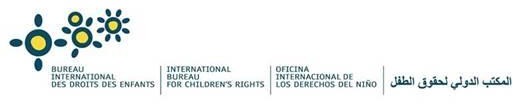               FORMULAIRE DE RECRUTEMENT – COOPÉRANT VOLONTAIRE - PRIDE               Le Bureau international des droits des enfants vous remercie de votre intérêt à intégrer son équipe. Ce formulaire de recrutement est à joindre avec votre candidature afin de recueillir des informations essentielles à votre profil. Il demeure confidentiel au service des ressources humaines et au panel de sélection.INFORMATIONS GÉNÉRALESSTATUT D’IMMIGRATION : Merci de surligner/encercler la   réponse correspondante à votre statut d’immigration :Si autre, détaillez ici : DISPONIBILITÉS DE PRISE DE POSTEMerci de cocher la case correspondante à votre disponibilité de prise de poste :LANGUES PARLÉESMerci de cocher la case correspondante aux langues parlées et écrites que vous maîtrisez :Si autre, détaillez ici :IDENTITÉ DE GENRE Vous vous identifiez comme (Vous pouvez cocher plusieurs réponses) : Bureau International des droits des enfantsFormulaire de recrutementNom :Prénom :Candidature pour le ou les profil.s :Candidature pour le ou les pays : Date de la soumission de candidature :Citoyenneté canadienneRésidence Permanente canadienneAutres nationalitésOui/NonOui/NonOui/NonSeptembre 2022Février 2023Juin 2023☐☐☐FrançaisAnglaisEspagnolArabeAutreParlées☐☐☐☐☐Ecrites☐☐☐☐☐Femme Homme AutrePréfère ne pas répondre 